„Der ganze Fisch war voll  Gesang“	 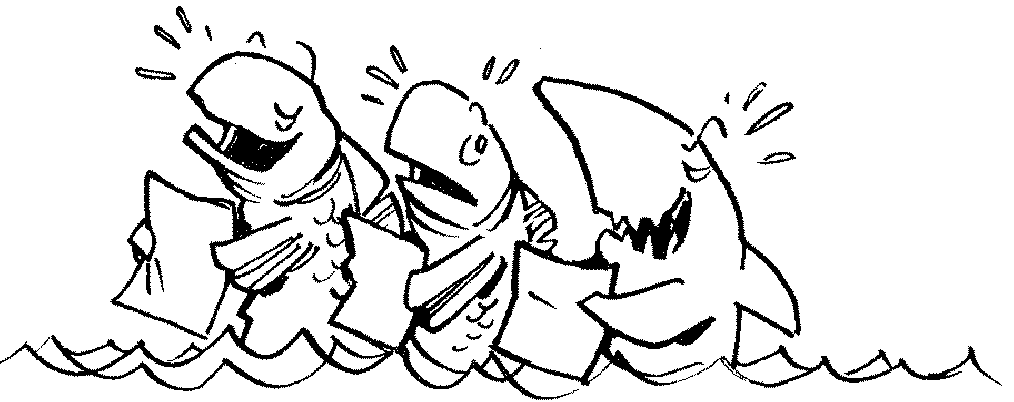 Unter diesem Thema laden wir ein zu unseremGEMEINDEFESTin Bernstadt amSONNTAG, 14.September(Mit Wahl des neuen Kirchenvorstandes von 15.00-17.00 Uhr in der Kirche)14:00 Uhr	 - 	FAMILIENGOTTESDIENST ab 15:00 Uhr  - 	GEMEINDEFEST rund um die Kirche:				mit KAFFEE und KUCHEN, Stationsspielen 					für Kinder, Kinderschminken, Zeit zum						Erzählen, Begegnen, Zugucken, Genießen ....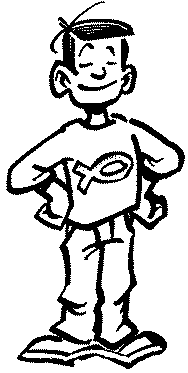 17.00 Uhr     -    Jona-Spiel der Christenlehrekinderab ca. 17:30 Uhr    -	ABENDESSEN vom Grill Infos: www.kirche-bernstadt.de; Pfr. Thomas Markert: 035874/22767